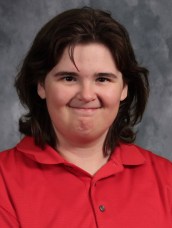 Students of the Month April 2016Students of the Month April 20167thTrenton Grindstaff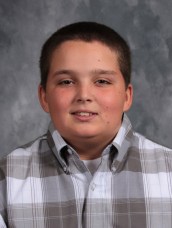 8thDallas Dickens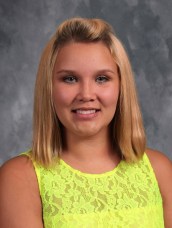 9thHaley Hammack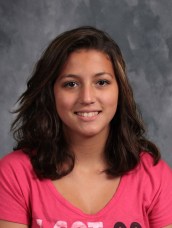 10thMallory Emmett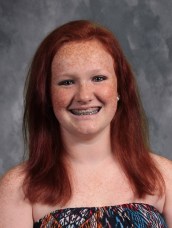 11thSamantha Martin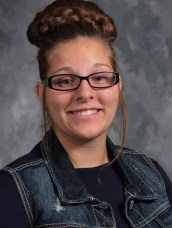 12thChris Smith